週三科學動力社教材組裝說明機械三角龍對照上圖，用打火機把遙控器的導線去皮，用手迅速把導線皮拔掉，留2-3公分線芯二、把遙控器導線的金屬線芯，連接在電機的金屬銅片上三、將電機安裝在1號板上四、用7毫米粗紋螺絲把2號電機夾板安裝在1號板上，注    意2號板的朝向五、用7毫米粗紋螺絲把3號電機夾板安裝在1號板上，注    意3號板的朝向六、參照上圖，把四塊4號板組裝成兩根，支撐交叉固定七、把兩根木板安裝1號板對應的卡槽八、用7毫米粗紋螺絲把第二塊1號板卡住兩根木塊，安裝    在23號電機夾板上九、把兩塊5號板安裝在兩根木塊上，把6號對準電機的轉    軸安裝好十、把7號板安裝在8號板上用4毫米粗紋螺絲把8號板，    固定在7號板上十一、用7毫米粗紋螺絲把9號長條板安裝在10 11號板上。      接著把上個步驟組裝好的關節安裝在10號板上。十二、將三角龍的兩隻腳安裝好，用7毫米粗紋螺絲把關節      固定在電機的轉軸上十三、將兩塊12號木板安裝在木塊上十四、把另外2隻腳安裝在木塊上十五、將四個腳掌板用7毫米粗紋螺絲安裝在四足上十六、把兩塊14號板和15.16號板組裝成頭部十七、將三角龍的頭部安裝在身體部份上十八、將17號安裝在2 3號電機夾板上完成，裝上電池，按下紅色或綠色按鈕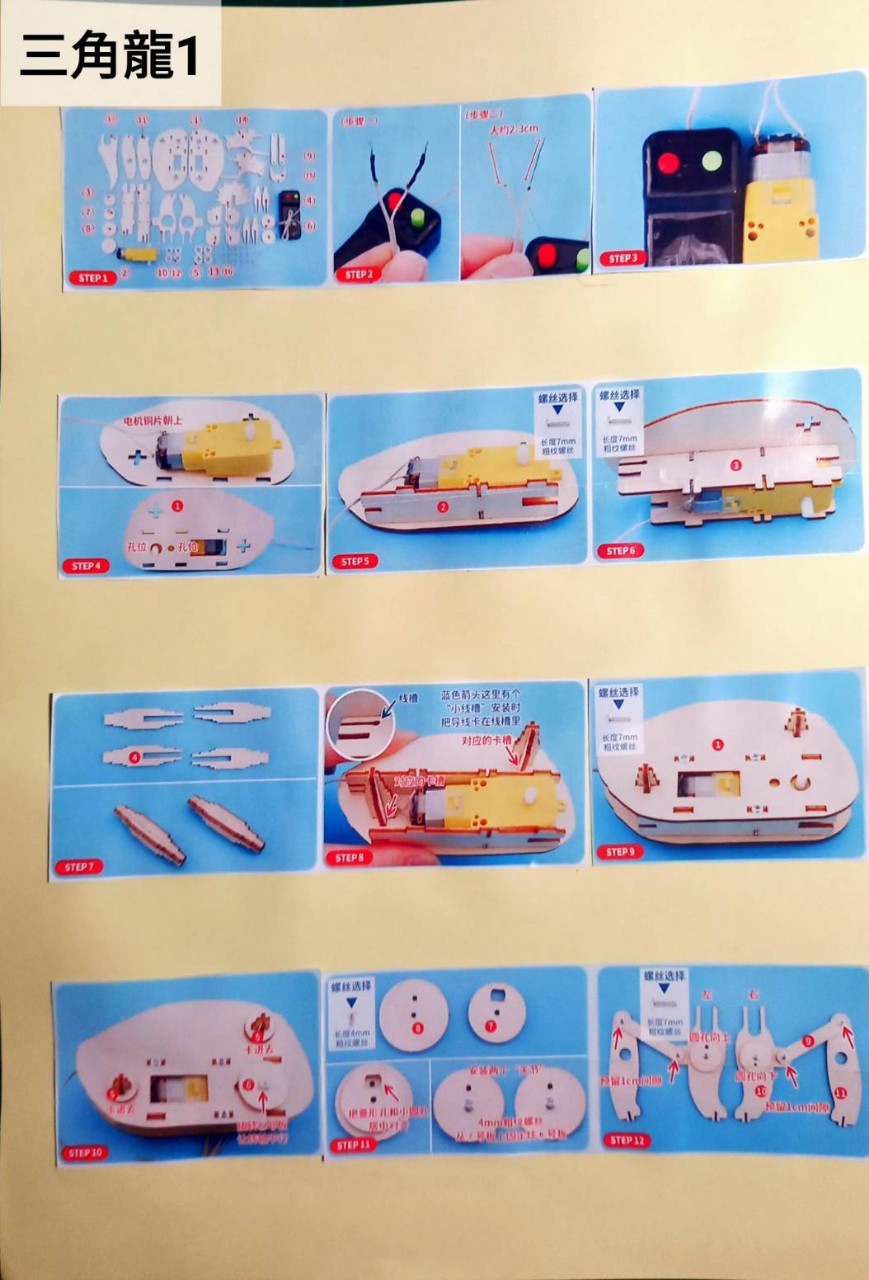 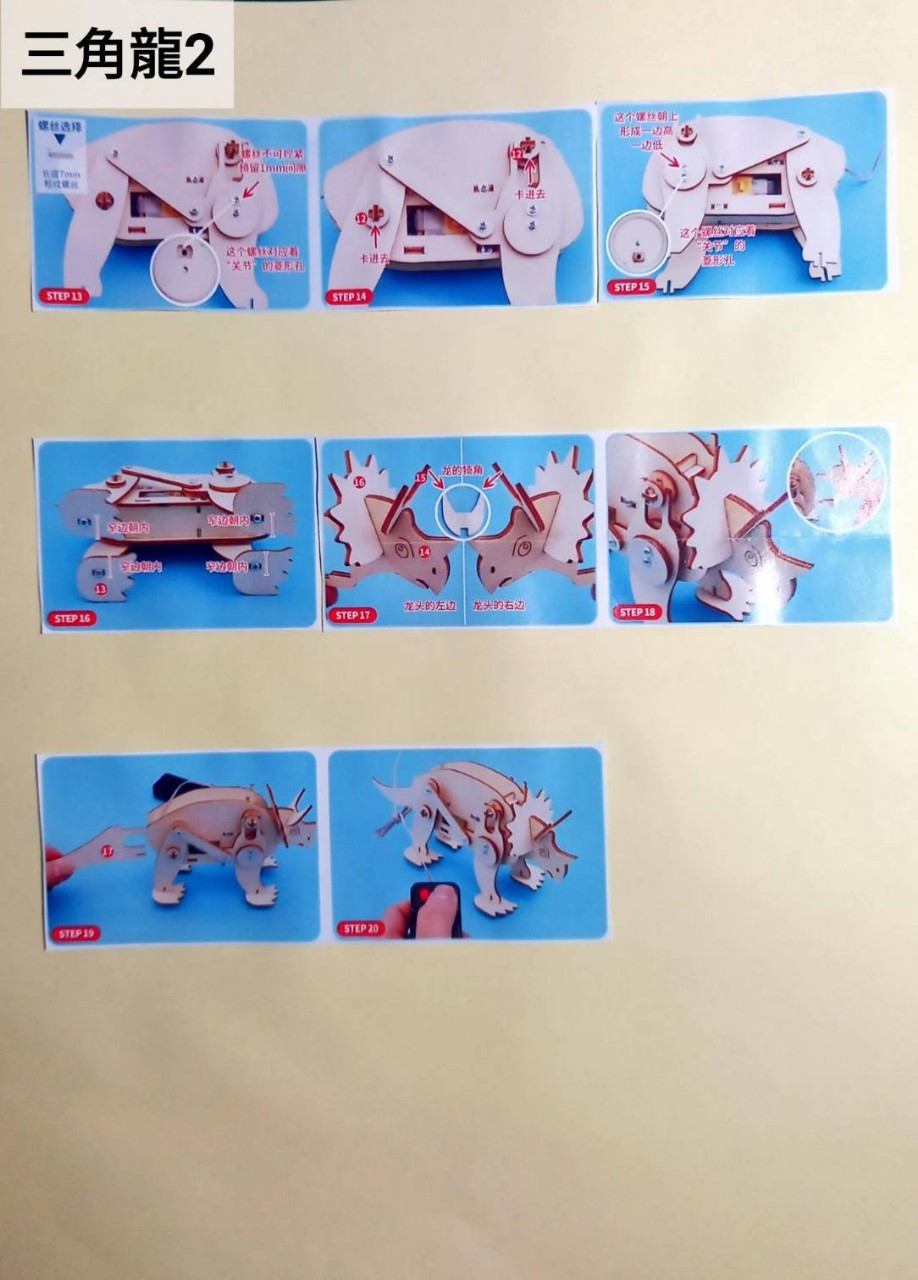 